П О С Т А Н О В Л Е Н И ЕЗА  ПРИВЛИЧАНЕ НА ОБВИНЯЕМ	Днес, 01.12.2016г., в гр.София,  Антоанета Софрониева – прокурор при Специализирана прокуратура, след като се запознах с материалите по досъдебно производство № 32/2016г. по описа на „СО”-СП, пр. пр. № 309/2016 г. по описа на СП, установих, че са събрани доказателства за виновността на лицето :МАРГАРИТА ******** ПЕТРОВА,  ЕГН: *********,С УСТАНОВЕНА ПО ДЕЛОТО САМОЛИЧНОСТЗа това, че : 1.В периода от м.януари 2008г. до 20.06.2014г., на територията на гр. София ( като длъжностно лице по смисъла на чл.93, т.1, б.“б“ от НК – назначена с трудов договор №87 от 20.04.2004 г. на длъжност „Главен касиер“, Дирекция „Главна каса“,Управление „Ликвидност“, и с допълнително споразумение №415 от 09.07.2008г. на длъжност „Главен касиер“ в Дирекция „Главна каса“,Управление „Ликвидност“, с място на работа Корпоративна търговска банка АД, Централно управление) е участвала в организирана престъпна група по смисъла на чл.93, т.20 от НК: “структурирано трайно сдружение на три или повече лица, с цел да вършат съгласувано в страната престъпления, за които е предвидено наказание „лишаване от свобода“ повече от три години“, а именно: престъпления по чл.203, ал.1, вр. чл. 201 от НК, ръководена от ЦВЕТАН ********* ВАСИЛЕВ (председател на Надзорния съвет на Корпоративна търговска банка АД, избран от Надзорния съвет на КТБ АД на 21.07.2003г.), в която участват и лицата: СВЕТЛАНА ******** ГЕОРГИЕВА (длъжностно лице по смисъла на чл. 93, т. 1, б. „б” НК - назначена с трудов договор № 16a от 01.02.2002 г. на длъжност „Експерт“ в Управление „Кредитиране“ при КТБ АД, и с Допълнително споразумение № 643/13.06.2003 г. към трудовия договор, считано от 16.06.2003 г., от длъжност „Експерт“ в Управление „Кредитиране“ на длъжност “Главен експерт” в Дирекция „Анализ и обработка на кредити”, и с Допълнително споразумение № 713/04.08.2003 г., считано от 06.08.2003 г., от длъжност „Главен експерт” в Дирекция „Анализ и обработка на кредити” на длъжност „Главен експерт” в Дирекция „Анализ и обработка на кредитните сделки”), АЛЕКСАНДЪР ********* ПАНТАЛЕЕВ (длъжностно лице по смисъла на чл. 93, т. 1, б. „б” НК – назначен с трудов договор № 1 от 15.11.2000 г. на длъжност „Експерт“ в Управление „Кредитиране“ при КТБ АД и с Допълнително споразумение № 645/13.06.2003 г. към трудовия договор , считано от 16.06.2003 г., на длъжност Началник Управление „Кредитиране“ при КТБ АД ; назначен с Договор за търговско управление от 03.12.2009г. на длъжност „Прокурист“ при КТБ АД; Изпълнителен директор и член на УС на КТБ АД, съгласно Договор за управление от 18.10.2012 г., във връзка с Решение на Надзорния съвет на Банката от 02.10.2012 г. и Решение на Управителния съвет на Банката от 02.10.2012 г., одобрено от НС с протокол от 02.10.2012 г.), ИЛИАН ********* ЗАФИРОВ (длъжностно лице по смисъла на чл. 93, т. 1, б. „б” НК - Изпълнителен Директор и член на УС на КТБ АД, съгласно Договор за управление от 21.07.2003г., с Решения на Надзорния съвет от 30.06.2003г. и от 21.07.2003г.), ГЕОРГИ ********* ХРИСТОВ (длъжностно лице по смисъла на чл. 93, т. 1, б. „б” НК- Изпълнителен директор и член на УС на КТБ АД, съгласно Договор за управление от 15.12.2008г., във връзка с Решение на Надзорния съвет на Банката от 08.12.2008 г. и Решение на Управителния съвет на Банката от 08.12.2008 г., одобрено от НС с протокол от 08.12.2008г., участник в групата в периода от 15.12.2008 г. до 20.06.2014 г. ), ГЕОРГИ ********* ЗЯПКОВ (длъжностно лице по смисъла на чл.93, т.1, б.“б“ от НК - назначен с трудов договор № 356 от 07.03.2003 г. на длъжност „Главен експерт“, Управление „Кредитиране“при КТБ АД и с допълнително споразумение към трудовия договор № 272 – 1/16.10.2009 г. от длъжност „Главен експерт“ на длъжност „Директор“ Дирекция „Анализ и обработка на кредитните сделки“; и с Допълнително споразумение № 272-7/26.07.2013г. , считано от 01.08.2013г., от длъжност „Директор“ Дирекция „Анализ и обработка на кредитните сделки“ на длъжност Началник Управление „Кредитиране“), РАНГЕЛ ********* СТОЙЧЕВ (длъжностно лице по смисъла на чл.93, т.1, б.“б“ от НК - назначен с трудов договор №115 от 03.04.2006г. на длъжност „Експерт“, Дирекция „Мониторинг и администриране на кредитните сделки“ при КТБ АД), ЕЛКА ********** СТОЙКОВА (длъжностно лице по смисъла на чл.93, т.1, б.“б“ от НК - назначена с трудов договор №69 от 07.07.1997г. на длъжност „Касиер“,“ Дирекция „Кредити, разплащания и ДО“ при КТБ АД и допълнително споразумение към трудовия договор №1 от 01.02.2001г. от длъжност „Касиер“ на длъжност „Експерт кредитиране“, Управление „Кредитирне“,допълнително споразумение №71 от 21.11.2001г.от длъжност „Експерт кредитиране“ на длъжност „Експерт“ , Управление „Кредитиране“, допълнително споразумение към трудовия договор № 363 от 30.09.2005г . от длъжност „Експерт “ на длъжност „Главен експерт“, Дирекция „Анализ и обработка на кредитни сделки“, считано от 03.10.2005г., допълнително споразумение към трудовия договор №481 от 29.12.2006г. от длъжност „Главен експерт“ на длъжност „Главен експерт“ – специалист Банка, считано от 03.01.2007г.; допълнително споразумение № ТД – 312-3 от 14.06.2011г. от длъжност „Главен експерт“ – специалист Банка на длъжност „Главен експерт“ – експерт Банка, считано от 20.06.2011г.), ЕЛЕНА ********* ИНДЖЕВА (длъжностно лице по смисъла на чл.93, т.1, б.“б“ от НК - назначена с трудов договор №802 от 18.08.2003г. на длъжност „Експерт“, Дирекция „Мониторинг и администриране на кредитни сделки“ на КТБ АД; допълнително споразумение №318 от 16.11.2004г. от длъжност „Експерт“ на длъжност „Главен експерт“, считано от 17.11.2004г.; допълнително споразумение №485 от 29.12.2006г. от длъжност „Главен експерт“ на длъжност „Главен експерт“ – специалист Банка, считано от 03.01.2007г.; допълнително споразумение №ТД-294-4 от 14.06.2011г. от длъжност „Главен експерт“ – специалист Банка на „Главен Експерт“ – експерт Банка, считано от 20.06.2011г.), БОРИСЛАВА ********** ТРЕНЕВА-КЮЧУКОВА (длъжностно лице по смисъла на чл. 93, т. 1, б. „б” НК - назначена с трудов договор №1 от 28.08.2000 на длъжност „Счетоводител“, Дирекция „Гл.счетоводство“ при КТБ АД, с допълнително споразумение №1 от 01.12.2000г. от длъжност „Счетоводител“ на длъжност „Зам. главен счетоводител“ в Управление „Главно счетоводство“, с допълнително споразумение №417 от 25.07.2007г. на длъжност „Зам. главен счетоводител“ в Управление „Главно счетоводство“, с допълнително споразумение №337от 10.05.2008г. на длъжност „Зам. главен счетоводител“ в Управление „Главно счетоводство“ с място на работа Корпоративна търговска банка АД, Централно управление), МАРИЯ ********* ДИМОВА (длъжностно лице по смисъла на чл.93, т.1, б.“б“ от НК – назначена с трудов договор №1 от 26.06.2000 г. на длъжност „Главен счетоводител“ – Главно счетоводство при КТБ АД, допълнително споразумение № 493 от 29.12.2006г. от длъжност „Главен счетоводител“ на длъжност „Главен счетоводител“/Ръководител направление/, считано от 03.01.2007г. и с допълнително споразумение №257 от 14.03.2008г. на длъжност „Главен счетоводител“/ Ръководител направление,Управление „Главно счетоводство и обслужване на клиенти“, с място на работа Корпоративна търговска банка АД, Централно управление), СНЕЖАНКА ********** ВЕЛЕВА-СТЕФАНОВА (длъжностно лице по смисъла на чл.93, т.1, б.“б“ от НК – Ръководител на „Специализирана служба за вътрешен контрол“ на КТБ АД избрана от Общото събрание на акционерите на КТБ , с решение взето с Протокол от 14.06.2002 г. и Споразумение №77 от 27.06.2002г. за определяне на допълнителни условия свързани с възникналото от избор трудово правоотношение за длъжността Ръководител на „Специализирана служба за вътрешен контрол“ на КТБ АД,  допълнително споразумение № 617 от 29.12.2006г. от длъжност Ръководител на „Специализирана служба за вътрешен контрол“ на длъжност Ръководител на „Специализирана служба за вътрешен контрол“/ Ръководител направление/, считано от 03.01.2007г., допълнително споразумение №ТД 78-7 от 25.04.2012г., на основание Решение от 25.04.2012г. на редовното годишно Общо събрание на акционерите на КТБ АД- избрана за Ръководител на „Специализирана служба за вътрешен одит“ с мандат от пет години считано от 25.04.2012г. ), МАРГАРИТА ********** ГОЛЕВА (съдружник в “КПМГ България” ООД  и ключов  одитор (съгласно § 1 т.12 „а“ и „в“ от ЗНФО, обн. ДВ, бр.101 от 23.11.2001 г., в сила от 01.01.2002 г., като т.12 е нова - ДВ, бр. 67 от 2008 г.) и регистриран одитор № 0202 по списъка на Института на дипломираните експерт-счетоводители в България (ИДЕС), отговорен за ангажиментите по изпълнение на договорени процедури за определяне надеждността на системите за вътрешен контрол на КТБ АД /на основание чл.76, ал.7, т.1 от ЗКИ, обн. - ДВ, бр. 59 от 2006 г., в сила от 01.01.2007 г.,доп. - ДВ, бр. 94 от 2010 г., в сила от 31.12.2010 г./ и за контрол върху съставените надзорни отчети на КТБ АД, за 2009 г., 2010 г. и 2013 г.  /т.е. да извърши преглед и контрол на съответствието на изготвените от банката годишни надзорни отчети с изискванията на ЗКИ, Наредбите на БНБ и други актове по прилагането му, на основание чл.76, ал.7, т.2 от ЗКИ, обн. - ДВ, бр. 59 от 2006 г., в сила от 01.01.2007 г., доп. - ДВ, бр. 94 от 2010 г., в сила от 31.12.2010 г./) и КРАСИМИР ********* ХАДЖИДИНЕВ (съдружник в “КПМГ България” ООД  и ключов  одитор (съгласно § 1 т.12 „а“ и „в“ от ЗНФО, обн. ДВ, бр.101 от 23.11.2001 г., в сила от 01.01.2002 г., като т.12 е нова - ДВ, бр. 67 от 2008 г.) и регистриран одитор № 0199 по списъка на Института на дипломираните експерт-счетоводители в България (ИДЕС), отговорен за ангажиментите по изпълнение на договорени процедури за определяне надеждността на системите за вътрешен контрол на КТБ АД /на основание чл.76, ал.7, т.1 от ЗКИ, обн. - ДВ, бр. 59 от 2006 г., в сила от 01.01.2007 г.,доп. - ДВ, бр. 94 от 2010 г., в сила от 31.12.2010 г./ и за контрол върху съставените надзорни отчети на КТБ АД, за 2011 г. и 2012 г. /т.е. да извърши преглед и контрол на съответствието на изготвените от банката годишни надзорни отчети с изискванията на ЗКИ, Наредбите на БНБ и други актове по прилагането му, на основание чл.76, ал.7, т.2 от ЗКИ, обн. - ДВ, бр. 59 от 2006 г., в сила от 01.01.2007 г., доп. - ДВ, бр. 94 от 2010 г., в сила от 31.12.2010 г./), като групата е създадена с користна цел (придобиване на материални облаги, включително икономически ползи, в особено големи размери) и в нея участват и длъжностни лица. Престъпление по чл. 321, ал. 3, предл. 2 и предл.4, т.2, вр. ал. 2 от НК.             2. За времето от 30.12.2011г. до 20.06.2014г., в гр. София, Централно управление /ЦУ/ на Корпоративна търговска банка /КТБ/ АД, ул. „Граф Игнатиев“ №10,  в качеството си на длъжностно лице / по смисъла на чл.93, т.1, б.“б“ от НК – назначена с трудов договор №87 от 20.04.2004 г. на длъжност „Главен касиер“, Дирекция „Главна каса“,Управление „Ликвидност“, и с допълнително споразумение №415 от 09.07.2008г. на длъжност „Главен касиер“ в Дирекция „Главна каса“,Управление „Ликвидност“, с място на работа Корпоративна търговска банка АД, Централно управление /, при условията на продължавано престъпление /с повече от две деяния, които осъществяват поотделно един състав на едно и също престъпление, извършени са през непродължителни периоди от време, при една и съща обстановка и при еднородност на вината, при което последващите се явяват от обективна и субективна страна продължение на предшестващите/, в съучастие като извършител с ЦВЕТАН ********* ВАСИЛЕВ - подбудител /Председател на Надзорния Съвет на КТБ АД, избран от Надзорния съвет на КТБ АД на 21.07.2003 г./ и помагач, с БОРИСЛАВА ********** ТРЕНЕВА-КЮЧУКОВА – помагач /длъжностно лице по смисъла на чл.93, т.1, б.“б“ от НК – назначена с трудов договор №1 от 28.08.2000 на длъжност „Счетоводител“, Дирекция „Гл.счетоводство“ при КТБ АД, с допълнително споразумение №1 от 01.12.2000г. от длъжност „Счетоводител“ на длъжност „Зам. главен счетоводител“ в Управление „Главно счетоводство“, с допълнително споразумение №417 от 25.07.2007г. на длъжност „Зам. главен счетоводител“ в Управление „Главно счетоводство“, с допълнително споразумение №337от 10.05.2008г. на длъжност „Зам. главен счетоводител“ в Управление „Главно счетоводство“ с място на работа Корпоративна търговска банка АД, Централно управление/, с МАРИЯ ********* ДИМОВА – помагач /длъжностно лице по смисъла на чл.93, т.1, б.“б“ от НК – назначена с трудов договор №1 от 26.06.2000 г. на длъжност „Главен счетоводител“ – Главно счетоводство при КТБ АД, допълнително споразумение № 493 от 29.12.2006г. от длъжност „Главен счетоводител“ на длъжност „Главен счетоводител“/Ръководител направление/, считано от 03.01.2007г. и с допълнително споразумение №257 от 14.03.2008г. на длъжност „Главен счетоводител“/ Ръководител направление,Управление „Главно счетоводство и обслужване на клиенти“, с място на работа Корпоративна търговска банка АД, Централно управление/, присвоила с фактически действия чужди пари /собственост на КТБ АД/ - 93 139 500 евро, с левова равностойност 182 165 028.29 лв., 45 000 щатски долара, с левова равностойност 64 620.00 лв. и 23 657 575 лв., всичко на обща стойност 205 887 223.29 лева (като, изнесла сумата  заприходена към „Главна каса“ на „КТБ“ АД от „Банков трезор“ на „Главна каса“ на „КТБ“ АД , находящ се в сутерен, кота -3.65, условно обозначен като №007 по проект на сградата на ЦУ на „КТБ“ АД, за да бъде предоставена на Цветан ********** Василев, без  фактически извършеното намаляване на паричните средства в „Главна каса“ да е отразено в първичен документ за изплащане на сумата и в касово-счетоводната операционна система на банката), връчени й в това качество и поверени й да ги пази и управлява, както следва:1. На 12.05.2014г. в гр.София, ЦУ на „КТБ“ АД, ул.“Граф Игнатиев“№10, в качеството си на длъжностно лице - главен касиер при ЦУ на КТБ“АД, в съучастие като извършител с ЦВЕТАН ********* ВАСИЛЕВ - подбудител и помагач, с БОРИСЛАВА *********ТРЕНЕВА-КЮЧУКОВА – помагач и с  МАРИЯ ********** ДИМОВА – помагач, присвоила с фактически действия чужди пари /собственост на „КТБ“ АД/ - сумата от 5 000 000.00 лв. (като, изнесла сумата  заприходена към „Главна каса“ на „КТБ“ АД от „Банков трезор“ на „Главна каса“ на „КТБ“ АД , находящ се в сутерен, кота -3.65, условно обозначен като №007 по проект на сградата на ЦУ на „КТБ“ АД, за да бъде предоставена на Цветан ********* Василев, без  фактически извършеното намаляване на паричните средства в „Главна каса“ да е отразено в първичен документ за изплащане на сумата и в касово-счетоводната операционна система на банката), връчени й в това качество и поверени й да ги пази и управлява.2. На 14.05.2014г. в гр.София, ЦУ на „КТБ“ АД, ул.“Граф Игнатиев“№10, в качеството си на длъжностно лице - главен касиер при ЦУ на КТБ“АД, в съучастие като извършител с ЦВЕТАН ********** ВАСИЛЕВ - подбудител и помагач, с БОРИСЛАВА ********* ТРЕНЕВА-КЮЧУКОВА – помагач и с  МАРИЯ ********** ДИМОВА – помагач, присвоила с фактически действия чужди пари /собственост на „КТБ“ АД/ - сумата от 2 000 000.00 евро, с левова равностойност 3 911 660.00 лв. (като, изнесла сумата  заприходена към „Главна каса“ на „КТБ“ АД от „Банков трезор“ на „Главна каса“ на „КТБ“ АД , находящ се в сутерен, кота -3.65, условно обозначен като №007 по проект на сградата на ЦУ на „КТБ“ АД, за да бъде предоставена на Цветан ********* Василев, без  фактически извършеното намаляване на паричните средства в „Главна каса“ да е отразено в първичен документ за изплащане на сумата и в касово-счетоводната операционна система на банката), връчени й в това качество и поверени й да ги пази и управлява. 	3. На 16.05.2014г. в гр.София, ЦУ на „КТБ“ АД, ул.“Граф Игнатиев“№10, в качеството си на длъжностно лице - главен касиер при ЦУ на КТБ“АД, в съучастие като извършител с ЦВЕТАН ********* ВАСИЛЕВ - подбудител и помагач, с БОРИСЛАВА *******ТРЕНЕВА-КЮЧУКОВА – помагач и с  МАРИЯ ********* ДИМОВА – помагач, присвоила с фактически действия чужди пари /собственост на „КТБ“ АД/ - сумата от 2 500 000.00 евро, с левова равностойност 4 889 575.00 лв. (като, изнесла сумата  заприходена към „Главна каса“ на „КТБ“ АД от „Банков трезор“ на „Главна каса“ на „КТБ“ АД , находящ се в сутерен, кота -3.65, условно обозначен като №007 по проект на сградата на ЦУ на „КТБ“ АД, за да бъде предоставена на Цветан ********* Василев, без  фактически извършеното намаляване на паричните средства в „Главна каса“ да е отразено в първичен документ за изплащане на сумата и в касово-счетоводната операционна система на банката), връчени й в това качество и поверени й да ги пази и управлява. 	4. На 19.05.2014г. в гр.София, ЦУ на „КТБ“ АД, ул.“Граф Игнатиев“№10, в качеството си на длъжностно лице - главен касиер при ЦУ на КТБ“АД, в съучастие като извършител с ЦВЕТАН ********** ВАСИЛЕВ - подбудител и помагач, с БОРИСЛАВА ********** ТРЕНЕВА-КЮЧУКОВА – помагач и с  МАРИЯ ********* ДИМОВА – помагач, присвоила с фактически действия чужди пари /собственост на „КТБ“ АД/ - сумата от 2 500 000.00 евро, с левова равностойност 4 889 575.00лв.(като, изнесла сумата  заприходена към „Главна каса“ на „КТБ“ АД от „Банков трезор“ на „Главна каса“ на „КТБ“ АД , находящ се в сутерен, кота -3.65, условно обозначен като №007 по проект на сградата на ЦУ на „КТБ“ АД, за да бъде предоставена на Цветан ********** Василев, без  фактически извършеното намаляване на паричните средства в „Главна каса“ да е отразено в първичен документ за изплащане на сумата и в касово-счетоводната операционна система на банката), връчени й в това качество и поверени й да ги пази и управлява. 	5. На 20.05.2014г. в гр.София, ЦУ на „КТБ“ АД, ул.“Граф Игнатиев“№10, в качеството си на длъжностно лице - главен касиер при ЦУ на КТБ“АД, в съучастие като извършител с ЦВЕТАН ******** ВАСИЛЕВ - подбудител и помагач, с БОРИСЛАВА ******** ТРЕНЕВА-КЮЧУКОВА – помагач и с МАРИЯ ********** ДИМОВА – помагач, присвоила с фактически действия чужди пари/собственост на „КТБ“ АД/ - сумата от 1 800 000.00 евро, с левова равностойност 3 520 494.00 лв. (като, изнесла сумата  заприходена към „Главна каса“ на „КТБ“ АД от „Банков трезор“ на „Главна каса“ на „КТБ“ АД , находящ се в сутерен, кота -3.65, условно обозначен като №007 по проект на сградата на ЦУ на „КТБ“ АД, за да бъде предоставена на Цветан ********* Василев, без  фактически извършеното намаляване на паричните средства в „Главна каса“ да е отразено в първичен документ за изплащане на сумата и в касово-счетоводната операционна система на банката), връчени й в това качество и поверени й да ги пази и управлява. 	6. На 23.05.2014 г. в гр.София, ЦУ на „КТБ“АД, ул.“Граф Игнатиев“№10, в качеството си на длъжностно лице - главен касиер при ЦУ на КТБ“АД, в съучастие като извършител, с ЦВЕТАН *********ВАСИЛЕВ - подбудител и помагач, с БОРИСЛАВА ********* ТРЕНЕВА-КЮЧУКОВА – помагач и с МАРИЯ ********* ДИМОВА – помагач, присвоила с фактически действия чужди пари /собственост на „КТБ“ АД/ - сумата от 1 500 000.00 евро, с левова равностойност 2 933 745.00лв. (като, изнесла сумата  заприходена към „Главна каса“ на „КТБ“ АД от „Банков трезор“ на „Главна каса“ на „КТБ“ АД , находящ се в сутерен, кота -3.65, условно обозначен като №007 по проект на сградата на ЦУ на „КТБ“ АД, за да бъде предоставена на Цветан *********** Василев, без  фактически извършеното намаляване на паричните средства в „Главна каса“ да е отразено в първичен документ за изплащане на сумата и в касово-счетоводната операционна система на банката), връчени й в това качество и поверени й да ги пази и управлява. 	7. На неустановени дати за времето от 30.12.2011г. до 20.06.2014г., в гр.София, ЦУ на „КТБ“ АД, ул.“Граф Игнатиев“№10, в качеството си на длъжностно лице - главен касиер при ЦУ на КТБ“АД, в съучастие като извършител с ЦВЕТАН *********** ВАСИЛЕВ - подбудител и помагач, с БОРИСЛАВА ********** ТРЕНЕВА-КЮЧУКОВА – помагач и с МАРИЯ ********** ДИМОВА – помагач, присвоила с фактически действия чужди пари /собственост на „КТБ“ АД/ сумата от 82 839 500.00 евро, с левова равностойност 162 019 979.29 лв.; 18 657 575.00 лв. и 45 000.00 щатски долара, с левова равностойност 64 620.00 лв., всичко с обща левова равностойност 180 742 174.29 лв. (като, изнесла на части сумата  заприходена към „Главна каса“ на „КТБ“ АД от „Банков трезор“ на „Главна каса“ на „КТБ“ АД , находящ се в сутерен, кота -3.65, условно обозначен като №007 по проект на сградата на ЦУ на „КТБ“ АД, за да бъде предоставена на Цветан ********** Василев, без  фактически извършеното намаляване на паричните средства в „Главна каса“ да е отразено в първичен документ за изплащане на сумата и в касово-счетоводната операционна система на банката), връчени й в това качество и поверени й да ги пази и управлява,като длъжностното присвояване е в особено големи размери и представлява особено тежък случай /извършеното престъпление, с оглед на настъпилите вредни последици и на други отегчаващи обстоятелства, разкрива висока степен на обществена опасност на деянието и дееца, а именно: налице са изключително висок размер на паричната стойност на предмета на длъжностното престъпление, безкритичност към извършеното, сериозна подготовка, проявена особена престъпна упоритост, изразяваща се в прекомерна продължителност на дейността, спад в общественото доверие в банковия сектор и изключителен характер на настъпилите вредни последици, несъпоставими с които и да е други вредни последици от престъпления от същия вид/.Престъпление по чл.203, ал.1, вр. чл.201,  вр. чл.20, ал.2, вр. ал.1, вр. чл.26, ал.1 от НК.ОБВИНЯЕМА:ЗАЩИТНИК:		                                        ПРОКУРОР:									/Ант. Софрониева/           На основание чл.219, ал.3, т.4 от НПК и доколкото това не затруднява разследването - обвинението се основава на следните доказателства: събрания до момента доказателствен материал.	На основание чл.219, ал.3,т.6 НПК разясних правата по обвиняемия по чл.55 НПК, а именно: (1)Обвиняемият има следните права: да научи за какво престъпление е привлечен и въз основа на какви доказателства; да дава и ли да откаже да дава обяснения по обвинението; да се запознава с делото, вкл. и с информацията, получена  чрез използване на специални разузнавателни средства, и да прави необходимите извлечения;да представя доказателства;да участва в наказателното производство;да прави искания,бележки и възражения; да се изказва последен;да обжалва актовете,които накърняват неговите права и законни интереси, и да има защитник.Обвиняемият има право защитникът му да участва при извършване на действия по разследването и други  процесуални действия с негово участие, освен когато изрично се откаже това право.Предвид горното и на основание чл.219, ал.1-3, чл.199  и чл.196, ал.1, т.3 и от НПК,П О С Т А Н О В И Х  :1. ПРИВЛИЧАМ МАРГАРИТА ********* ПЕТРОВА,  ЕГН: ********** като обвиняема  за  престъпления по чл. 321, ал. 3, предл. 2 и предл.4, т.2, вр. ал. 2 от НК  и по чл. 203, ал. 1, вр. чл. 201, вр. чл.26, ал.1, вр. чл.20, ал.4, вр. ал.1  от НК.   2. МЯРКА за неотклонение - „ПАРИЧНА ГАРАНЦИЯ – 3000 лв.“ – отменена  на основание чл.234, ал.8 НПК  на  02.02.2016г.3. На основание  чл.219, ал.4 от НПК в  .................  часа на  ...... ......... ……. г. предявих  обвинението на  обвиняемата МАРГАРИТА ******** ПЕТРОВА - лично  и чрез защитника й адв………………………………………………………………………………….., тел. ……. ……………………………..на български език и разясних  правата   по чл.чл.53,55,91-99,115,116,138,219,221-222,224,236-237 от НПК, а именно : да иска отвод на разследващия орган; да научи в какво се обвинява и въз основа на какви доказателства; да дава или да откаже да дава обяснения по обвинението; да се запознава с делото вкл. и с информацията получена чрез използване на специални разузнавателни средства и да прави необходимите извлечения; да представя доказателства; да участва в наказателното производство; да прави искания, бележки и възражения; да се изказва последен; да обжалва актовете на съда и на органите на досъдебното производство, които накърняват неговите права и законни интереси и да има защитник; по искане на обвиняемият защитникът може да присъства при извършване на следствените действия освен когато изрично му се откаже това право; разследващият орган е длъжен да предостави възможност на обвиняемия да се свърже със защитник адвокат и докато не изпълни това си задължение не може да извършва никакви следствени действия; да дава обясненията си устно и непосредствено пред съответния досъдебен орган в присъствието на защитник. 4. ПРЕПИС от настоящето постановление на осн. чл.219, ал.4, изр.2 НПК се предостави на обвиняемата Маргарита ********** Петрова.         ОБВИНЯЕМА:            					ПРОКУРОР:									/Ант. Софрониева/ ЗАЩИТНИК:		                                        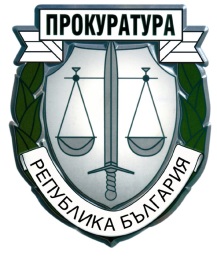 ПРОКУРАТУРА НА РЕПУБЛИКА БЪЛГАРИЯспециализирана прокуратураул.”Черковна” №90  факс 9488197  е-mail: sp@prb.bg